LAMPIRAN-LAMPIRANLampiran 1Kisi-Kisi Instrumen penelitian ‘’PEMANFAATAN  LABORATORIUM IPA  PADA MATA PELAJARAN BIOLOGI  KELAS XSMA TUT WURI HANDAYANI MKASSAR’’Lampiran 2PEDOMAN OBSERVASI UNTUK GURUMata Pelajaran	: BIOLOGI                                                Kelas/ Semester	: Xa / IILampiran 3PEDOMAN OBSERVASI UNTUK SISWAMata Pelajaran	: BIOLOGI                                                Kelas/ Semester	: Xa / IILampiran 4PEDOMAN WAWANCARA KEPALA LABSekolah               	     :     SMA Tut Wuri Handayani MakassarNama Informan                :   Muliati S.PdJabatan                             :   Kepala Laboratorium IPA             Hari/ Tanggal wawancara : Senin/  4  Maret 2013Siapakah yang mengelola laboratorium ini? Jika guru apakah ada siswa yang dilibatkan dalam pengelolannya?Apakah laboratorium biologi ini menempati rungan tersendiri atau berbagi dengan laboratorium IPA lainnya? Apakah luas rungan laboratorium IPA di sekolah ini mencukupi untuk kegiatan praktikum seluruh siswa tiap kelas? Jika siswa akan melaksanakan praktikum, apakah semua alat yang diperlukan tersedia di laboratorium?Menurut anda, apakah peralatan yang tersedia di laboratorium mencukupi kebutuhan semua siswa di tiap kelasnya?Saat praktikum di laboratorium ini, pernakah ditemui alat yang rusak?Bagaimana cara menanggulangi peralatan praktikum yang tidak tersedia atau rusak?Bagaimana dengan kelengkapan alat-alat penunjang (sumber air, listrik, alat pemadam Bagaimana dengan  pengaturan jadwal penggunaan laboratorium IPA ini pada setiap kelas?Selama semester 1, jika di rata-rata berapa kali siswa melakukan praktikum di laboratorium?Berapa jam yang di berikan untuk setiap kegiatan praktikum  di laboratorium ini terhadap semua mata pelajaran, dalam setiap pertemuan (rata-rata durasi jam)?Apakah dengan waktu yang tersedia semua rencana kegiatan dapat terselesaikan dengan baik?	Apakah laboratorium IPA ini telah di manfaatkan dengan maksimal dalam menunjang proses pembelajaran pada setiap mata pelajaran?Apakah kendala-kendala yang yang ditemukan guru dalam pemanfaatan laboratorium untuk menunjang proses belajar praktikum?Bagaimana usaha yang di lakukan untuk mengatasi kendala-kendala yang di hadapi dalam kegitan praktikum di laboratorium?Lampiran 5PEDOMAN    WAWANCARA GURUSekolah               	     :     SMA Tut Wuri Handayani MakassarNama Informan                :   Guru Mata Pelajaran         :   Kelas Mengajar                 :                   Hari/ Tanggal wawancara :Siapakah yang mengelola laboratorium ini? Jika guru apakah ada siswa yang dilibatkan dalam pengelolannya?Apakah laboratorium biologi ini menempati rungan tersendiri atau berbagi dengan laboratorium IPA lainnya? Apakah luas rungan laboratorium biologi di sekolah ini mencukupi untuk kegiatan praktikum seluruh siswa tiap kelas? Jika siswa akan melaksanakan praktikum biologi, apakah semua alat yang diperlukan tersedia di laboratorium? Menurut anda, apakah peralatan yang tersedia di laboratorium mencukupi kebutuhan semua siswa di tiap kelasnya?Saat praktikum biologi, pernakah ditemui alat yang rusak?Bagaimana cara menanggulangi peralatan praktikum yang tidak tersedia atau rusak?Bagaimana dengan kelengkapan alat-alat penunjang (sumber air, listrik, alat pemadam api, alat p3k, alat kebersihan) di laboratorium ini?Bagaimana dengan  pengaturan jadwal penggunaan laboratorium biologi ini pada setiap kelas?Selama semester 1, jika di rata-rata berapa kali siswa melakukan praktikum biologi?Berapa jam praktikum biologi dilaksanakan dalam setiap pertemuan(rata-rata durasi jam)?Apakah dengan waktu yang tersedia semua rencana kegiatan dapat terselesaikan dengan baik?Apakah laboratorium IPA ini telah di manfaatkan dengan maksimal dalam menunjang hasil belajar pada mata pelajaran Biologi?Apakah kendala-kendala yang yang ditemukan guru dalam pemanfaatan laboratorium untuk menunjang proses belajar praktikum?Bagaimana usaha yang di lakukan untuk mengatasi kendala-kendala yang di hadapi dalam kegitan praktikum di laboratorium?Lampiran 6 HASIL  OBSERVASI UNTUK GURUMata Pelajaran	: BIOLOGI                                                Kelas/ Semester	: Xa / IILampiran 7HASIL OBSERVASI UNTUK SISWAMata Pelajaran	: BIOLOGI                                                Kelas/ Semester	: Xa / IILampiran 8HASIL  WAWANCARA KEPALA LABSekolah               	     :     SMA Tut Wuri Handayani MakassarNama Informan                :   Muliati S.PdJabatan                             :   Kepala Laboratorium IPA             Hari/ Tanggal wawancara : Senin/  4  Maret 2013Siapakah yang mengelola laboratorium ini? Jika guru apakah ada siswa yang dilibatkan dalam pengelolannya?Jawab: Pengelolan laboratorium tidak pernah melibatkan siswa, pihak guru yang selalu menggunakan laboratorium seperti guru biologi, fisika serta saya sendiri yang mengelolanya.Apakah laboratorium biologi ini menempati rungan tersendiri atau berbagi dengan laboratorium IPA lainnya? Jawab: Laboratorium IPA di sini hanya satu, jadi semua guru mata pelajaran yang akan menggunakannya seperti, guru biologi ataupun fisika harus menyesuaikannya dengan jadwal yang di tentukan, supaya tidak terjadi tabrakan dalam menggunakan laboratorium. lahan di sini tidak mencukupi lagi untuk membangun laboratorium.Apakah luas rungan laboratorium IPA di sekolah ini mencukupi untuk kegiatan praktikum seluruh siswa tiap kelas? Jawab: Saya juga mengajar mata pelajaran kimia di sekolah ini, selama kegiatan praktikum  di sini berjalan dengan baik karena luas laboratorium dapat menampung siswa yang masuk di laboratorium. Dan sampai saat ini tidak ada keluhan dari guru terhadap luas laboratorium.Jika siswa akan melaksanakan praktikum, apakah semua alat yang diperlukan tersedia di laboratorium?Jawab: Laboratorium IPA di sini sudah kami lengkapi dengan alat-alat yang akan di gunakan pada saat praktikum, tapi ada juga sebagian alat yang telah rusak seperti dua miskroskop. Guru di sini juga selalu membuat alat peraga yang mudah di buat dengan bahan mudah di dapat lingkungan sekolahMenurut anda, apakah peralatan yang tersedia di laboratorium mencukupi kebutuhan semua siswa di tiap kelasnya?Jawab: Kalau di sesuaikan dengan jumlah siswa yang berjumlah 30  tentu saja tidak mencukupi, jadi harus di sesuaikan dengan alat yang tersedia, biasanya dengan cara siswa di bagi berkelompok atau siswa bergantian masuk di laboratorium untuk menggunakan alat laboratorium.Saat praktikum di laboratorium ini, pernakah ditemui alat yang rusak?Jawab: Peralatan laboratorium rusaknya pada saat kegiatan praktikum, di lemari sudah ada dua miskroskop yang rusak waktu siswa praktikum di laboratorium ini, karena pada saat praktikum siswa biasanya kurang hati-hati dalam menggunakan alat-alat laboratorim.Bagaimana cara menanggulangi peralatan praktikum yang tidak tersedia atau rusak?Jawab: Setiap satu minggu saya selalu memeriksa alat-alat di laboratorium ini, jadi jika ada alat yang rusak saya akan sampaikan kepada kepala sekolah supaya dapat di ganti dengan yang baru. Biasanya cara guru menanggulagi alat yang rusak  yaitu memanfaatkan media yang lain yang dapat di sesuaikan guru dengan apa yang mereka pelajari.Bagaimana dengan kelengkapan alat-alat penunjang (sumber air, listrik, alat pemadam api, alat p3k, alat kebersihan) di laboratorium ini?Jawab: Kelengkapan laboratorium di sekolah ini sudah  baik, air, listrik, ataupun alat kebersihan  telah tersedia semua di laboratorium.Bagaimana dengan  pengaturan jadwal penggunaan laboratorium IPA ini pada setiap kelas?Jawab: Jadwal dalam penggunaan laboratorium IPA telah saya atur sesuai dengan jadwal mata pelajaran di kelas, jadi guru  bisa menggunakan laboratorium ini sesuai dengan jadwal mata pelajarannya di kelas. Kalau ada yang ingin menggunakan laboratorium di luar dari jadwal yang telah di tentukan harus memberitahukan dulu kepada saya.Selama semester 1, jika di rata-rata berapa kali siswa melakukan praktikum di laboratorium?Jawab: Kalau itu saya kurang tahu untuk setiap mata pelajaran, karena setiap guru mata pelajaran bebas menggunakan laboratorium ini sesuai dengan jadwal mata pelajaranya di kelas. Tapi saya sebagai guru kimia sudah 3 kali praktikum di laboratorium ini untuk kelas XBerapa jam yang di berikan untuk setiap kegiatan praktikum  di laboratorium ini terhadap semua mata pelajaran, dalam setiap pertemuan (rata-rata durasi jam)?Jawab: Biasanya saya ataupun setiap guru mata pelajaran menyesuaikannya dengan durasi belajar mereka di kelas, di mana rata-rata di lakukan selama 2 x 45 menit. Adapun di luar dari jadwal itu, seperti yang saya katakan tadi yaitu harus memberitahukan saya terlebih dahulu supaya tidak terjadi tabrakan dengan mata pelajaran yang lainApakah dengan waktu yang tersedia semua rencana kegiatan dapat terselesaikan dengan baik?	Jawab:  Selama ini guru pada setiap mata pelajaran dapat menyesuaikan dengan waktu yang telah di tentukan, jika mereka masih mau menggunakan laboratorium ini akan saya carikan waktu yang tepat, agar tidak mengganggu mata pelajaran lain yang juga menggunakan laboratorium IPA.Apakah laboratorium IPA ini telah di manfaatkan dengan maksimal dalam menunjang proses pembelajaran pada setiap mata pelajaran?Jawab: Saya kira pemanfaatan laboratorium IPA di sekolah ini sudah di manfaatkan dengan baik oleh semua guru bidang studi. Soalnya guru pada setiap mata pelajaran akan mengarahkan siswa ke laboratorium jika ada materi yang harus mereka kaji.Apakah kendala-kendala yang yang ditemukan guru dalam pemanfaatan laboratorium untuk menunjang proses belajar praktikum?Jawab: Kendala-kendala pada saat kegiatan kegiatan belajar pasti ada, apalagi kegiatan praktikum di laboratorium, mungkin di antaranya ada fasilitas yang rusak pada saat praktikum atau bisa saja durasi waktu yang tidak di sesuaikan oleh guru sehingga masalah yang timbul adalah penambahan waktu praktikum, dan yang sering di dapati adalah keterampilan siswa yang kurang dalam menggunakan alat.Bagaimana usaha yang di lakukan untuk mengatasi kendala-kendala yang di hadapi dalam kegitan praktikum di laboratorium?Jawab: Cara yang di ambil dalam mengatasi kendala-kendala yang muncul yaitu berupaya menganti alat yang telah rusak,  dan setiap guru mata pelajaran selalu memberikan bimbingan kepada siswa yang kurang memiliki kemampuan dalam menggunakan fasilitas laboratorium.Lampiran 9HASIL  WAWANCARA GURUSekolah               	     :     SMA Tut Wuri Handayani MakassarNama Informan                :   Supriati  Nur S.PdGuru Mata Pelajaran         :   BiologiKelas Mengajar                 :    X               Hari/ Tanggal wawancara : Rabu/  6  Maret 2013Siapakah yang mengelola laboratorium ini? Jika guru apakah ada siswa yang dilibatkan dalam pengelolannya?Jawab: Dalam pengelolaan laboratorium selama ini di lakukan oleh kepala Lab dan semua guru IPA, dan belum ada siswa yang terlibat dalam pengelolaan laboratoriumApakah laboratorium biologi ini menempati rungan tersendiri atau berbagi dengan laboratorium IPA lainnya? Jawab: Sampai saat ini laboratorium biologi di sekolah ini masih berbagi dengan laboratorium IPA lainnya seperti mata pelajaran Kimia atau Fisika. Masalah utama adalah lahan yang tidak tersedia di bangunnya laboratorium pada setiap bidang studi.Apakah luas rungan laboratorium biologi di sekolah ini mencukupi untuk kegiatan praktikum seluruh siswa tiap kelas? Jawab: Selama kegiatan praktikum yang di lakukan di laboratorium IPA pada semester 1 berjalan dengan baik , karena ruang laboratorium dapat menampung semua siswa yang akan melakukan praktikum.Jika siswa akan melaksanakan praktikum biologi, apakah semua alat yang diperlukan tersedia di laboratorium? Jawab: Untuk fasilitas atau sarana dan prasarananya di laboratorium sekolah ini, saya kira sudah memadai dalam melaksanakan kegiatan praktikum.Menurut anda, apakah peralatan yang tersedia di laboratorium mencukupi kebutuhan semua siswa di tiap kelasnya?Jawab: Saya kira mencukupi, soalnya pada saat praktikum siswa lebih cenderng di arahkan bekerja kelompok untuk membahas materi yang ajarkan dengan menggunakan peralatan yang tersedia di laboratorium.Saat praktikum biologi, pernakah ditemui alat yang rusak?Jawab: Terkadang ada alat yang rusak ketika kegiatan prakikum, di sebabkan pada saat praktikum siswa kurang hati-hati dalam menggunakan peralatan laboratorimBagaimana cara menanggulangi peralatan praktikum yang tidak tersedia atau rusak?Jawab: Jika ada peralatan yang rusak, kami sebagai pihak guru akan mengiformasikani kepada kepala LAB atau pihak sekolah terhadap masalah alat yang kondisinya tidak layak pakai lagi. Dan cara lain menanggulangi alat yang rusak yaitu dengan mengunakan media lain yang dapat di sesuaikan dengan materi yang di pelajariBagaimana dengan kelengkapan alat-alat penunjang (sumber air, listrik, alat pemadam api, alat p3k, alat kebersihan) di laboratorium ini?Jawab: Kalau kelengkapan laboratorium sekolah ini sudah sangat baik, sebab sumber air, listrik, ataupun alat kebersihan telah tersedia dalam rungan iniBagaimana dengan  pengaturan jadwal penggunaan laboratorium biologi ini pada setiap kelas?Jawab: Mengenai jadwal dalam penggunaan laboratorium telah di sesuikan oleh pihak sekolah, sehingga pada saat kegitan praktikum siswa akan langsung di arahkan ke laboratoriumSelama semester 1, jika di rata-rata berapa kali siswa melakukan praktikum biologi?Jawab: Kalau selama semester 1, kegiatan praktikum yang di lakukan di kelas X sekitar 2 atau 3 kaliBerapa jam praktikum biologi dilaksanakan dalam setiap pertemuan(rata-rata durasi jam)?Jawab: Kegiatan pembelajaran yang di lakukan selama ini sesuai dengan jadwal yang telah di tentukan dari pihak sekolah, baik pembelajaran teori atau praktikum di laboratorium yang di laksanakan selama 2 x 45 menitApakah dengan waktu yang tersedia semua rencana kegiatan dapat terselesaikan dengan baik?	Jawab: Waktu untuk kegiatan praktikum yang di lakukan di kelas X selama ini dapat di sesuaikan dengan waktu yang telah di tentukan, dan bilamana ada kegiatan praktikum yang membutuhkan waktu yang lama, maka praktikum tersebut akan di lanjutkan pada pertemuan berikutnya.Apakah laboratorium IPA ini telah di manfaatkan dengan maksimal dalam menunjang proses pembelajaran pada mata pelajaran Biologi?Jawab: Saya kira pemanfaatan laboratorium IPA di sekolah ini sudah di manfaatan dengan baik. Soalnya jika ada materi yang harus di kaji dengan pengamatan lansung, maka siswa akan di arahkan ke laboratorium untuk membuktikan pembelajaran teori sebelumnya.Apakah kendala-kendala yang yang ditemukan guru dalam pemanfaatan laboratorium untuk menunjang proses belajar praktikum?Jawab: Kalau kendala-kendala pada saat kegiatan praktikum di LAB, mungkin datangnya dari SDM itu sendiri, soalnya sebagian siswa dalam mengunakan fasiltas yang ada masih minim, kecerdasan siswa yang berbedah-bedah dalam memahami materi, dan penggunaan fasilitas yang sudah tersedia belum di lakukan sebaik mungkinBagaimana usaha yang di lakukan untuk mengatasi kendala-kendala yang di hadapi dalam kegitan praktikum di laboratorium?Jawab: Memberikan bimbingan atau pendekatan yang lebih serius pada setiap siswa yang di anggap masih memiliki kekurangan dalam menggunakan alat, pemahaman terhadap materi yang di bahas di laboratorium.RENCANA PELAKSANAAN PEMBELAJARAN(RPP)Sekolah                      : SMA Tut Wuri HandayaniMata pelajaran           : BiologiKelas/Semester          : X (sepuluh) / 2 (dua)Alokasi Waktu           : 2 x 45 menit (2 x pertemuan)Standar Kompetensi : Memahami keterkaitan antara struktur dan fungsi jaringan tumbuhan.Kompetensi Dasar     : Mendeskripsikan jaringan pada tumbuhan beserta fungsinya
A. Indikator :1. Membedahkan berbagai jaringan pada tumbuhan beserta fungsinya2. Menujukan letak epidermis, korteks, dan stele (silinder pusat)3. Memperlakukan dan menggunakan alat laboratorium dengan benar dan aman.B. Tujuan Pembelajaran : Setelah mempelajari bab ini, siswa dapat:1.  Siswa mampu membedakan berbagai jaringan pada tumbuhan
2.  Siswa mampu menunjukan letak jaringan epidermis, korteks, dan stele3. Siwa mampu menyebutkan fungsi jaringan pada tumbuhan4. Menggunakan mikroskop dalam posisi yang aman (letak di meja, jarak lensa dengan obyek, dsb). C. Materi Pembelajaran :1. Struktur jaringan pada tumbuhan2. Letak jaringan pada tumbuhan2. MikroskopD. Metoda Pembelajaran :	1. Model :Kooperatif Learning2. Metode :EksprimenDiskusiDemonstrasiTanya jawabE . Langkah-langkah Kegiatan PembelajaranPertemuan I :1. Kegiatan pendahuluanMengecek kehadiran siswa Apersepsi  Menyajikan materi yang akan dipelajari dan menyiapkan bahan materi2. Kegiatan intiGuru menyampaikan tujuan pembelajaran dengan menggunakan peralatan laboratoriumSiswa membagi kelompok sesuai arahan dari guru  Siswa mempelajari materi dengan pengamatan langsung pada tumbuhan dengan menggunakan miskroskopGuru memantau kegiatan proses belajar setiap kelompok Memberikan kesempatan kepada setiap kelompok  untuk  menanyakan materi yang tidak dipahamiSiswa mendiskusikan hasil pengamatannya pada anggota kelompoknyaMembagikan LKS kepada setiap kelompok untuk dikerjakanGuru memantau kegiatan kelompok dalam mengerjakan tugasnyaMemberi kesempatan kepada setiap kelompok untuk mempresentasikan hasil kerjanyaGuru memberi kesempatan kepada kelompok lain untuk menanggapi3. Kegiatan PenutupMemberikan penghargaan kepada setiap kelompokKesimpulanPertemuan II :1. Kegiatan pendahuluanMengecek kehadiran siswa Apersepsi  Menyajikan materi yang akan dipelajari dan menyiapkan bahan materi2. Kegiatan intiGuru menyampaikan tujuan pembelajaran dengan menggunakan peralatan laboratoriumSiswa membagi kelompok sesuai arahan dari guru  Siswa mempelajari materi dengan pengamatan langsung pada tumbuhan dengan menggunakan miskroskopGuru memantau kegiatan proses belajar setiap kelompok Memberikan kesempatan kepada setiap kelompok  untuk  menanyakan materi yang tidak dipahamiSiswa mendiskusikan hasil pengamatannya pada anggota kelompoknyaMembagikan LKS kepada setiap kelompok untuk dikerjakanGuru memantau kegiatan kelompok dalam mengerjakan tugasnyaMemberi kesempatan kepada setiap kelompok untuk mempresentasikan hasil kerjanyaGuru memberi kesempatan kepada kelompok lain untuk menanggapi3. Kegiatan PenutupMemberikan penghargaan kepada setiap kelompokKesimpulanMemberikan tesF. Sumber Belajar/ Media :Peralatan laboratorium, tumbuhan, lembar kerja siswa, buku biologi kelas XG. PenilainMakassar,  8 Desember 2012Guru Mata pelajaran   		     	      	                     PenelitiSupriati Nur S.Pd		            			  Nataniel Tangngi                                     		  	                          NIM. 074 104 031Mengetahui,Kepala SekolahDrs. Muh. Bahtiar Pello, M.PdNIP. 19630107 198703 1 008RENCANA PELAKSANAAN PEMBELAJARAN(RPP)Sekolah		: SMA Tut Wuri Handayani Makassar Mata Pelajaran	: BiologiKelas/Semester	: X (Sepuluh) / 2 (Dua)Alokasi Waktu	: 2 x 45 menit (2 x pertemuan)Standar kompetensi:	Memahami prinsip-prinsip pengelompokkan makhluk hidupKompetensi Dasar   : Mendiskripsikan ciri-ciri dan jenis-jenis jamur berdasarkan hasilPengamatan dan percobaanB. Indikator:1. Mengidentifikasi ciri-ciri tiap kelas pada Kingdom Fungsi2. Memberikan contoh jamur pada tiap Kelas berdasarkan ciri-cirinyaC. Tujuan PembelajaranSetelah mempelajari bab ini, siswa dapat: Siswa mampu mendiskripsikan ciri-ciri jamur Menyebutkan bagian jamur berdasarkan gambar yang di tampilkan.  Mengelompokkan  contoh gambar jamur kedalam kelompoknya masing-masing Menyebutkan sekurang kurangnya  5 peran positf dan 5 peran negatif jamurMateri PembelajaranMembedahkan jenis-jenis jamurMenjelaskan fungsi jamurMisroskopMetoda Pembelajaran1. Model:Kooperatif Learning (kooperatif berbasis masalah)2. metode:praktikDiskusiDemonstrasiTanya jawabLangkah-langkah Kegiatan PembelajaranPertemuan I :1. Kegiatan pendahuluanMengecek kehadiran siswa Apersepsi  Menyajikan materi yang akan dipelajari dan menyiapkan bahan materi2. Kegiatan intiGuru menyampaikan tujuan pembelajaran dengan menggunakan peralatan laboratoriumSiswa membagi kelompok sesuai arahan dari guru  Siswa mempelajari materi dengan pengamatan langsung jamurGuru memantau kegiatan proses belajar setiap kelompok Memberikan kesempatan kepada setiap kelompok  untuk  menanyakan materi yang tidak dipahamiSiswa mendiskusikan hasil pengamatannya pada anggota kelompoknyaMembagikan LKS kepada setiap kelompok untuk dikerjakanGuru memantau kegiatan kelompok dalam mengerjakan tugasnyaMemberi kesempatan kepada setiap kelompok untuk mempresentasikan hasil kerjanyaGuru memberi kesempatan kepada kelompok lain untuk menanggapi3. Kegiatan PenutupMemberikan penghargaan kepada setiap kelompokKesimpulanPertemuan II :1. Kegiatan pendahuluanMengecek kehadiran siswa Apersepsi  Menyajikan materi yang akan dipelajari dan menyiapkan bahan materi2. Kegiatan intiGuru menyampaikan tujuan pembelajaran dengan menggunakan peralatan laboratoriumSiswa membagi kelompok sesuai arahan dari guru  Siswa mempelajari materi dengan pengamatan langsung pada jamur menggunakan miskroskopGuru memantau kegiatan proses belajar setiap kelompok Memberikan kesempatan kepada setiap kelompok  untuk  menanyakan materi yang tidak dipahamiSiswa mendiskusikan hasil pengamatannya pada anggota kelompoknyaMembagikan LKS kepada setiap kelompok untuk dikerjakanGuru memantau kegiatan kelompok dalam mengerjakan tugasnyaMemberi kesempatan kepada setiap kelompok untuk mempresentasikan hasil kerjanyaGuru memberi kesempatan kepada kelompok lain untuk menanggapi3. Kegiatan PenutupMemberikan penghargaan kepada setiap kelompokMenarik kesimpulanMemberikan tesSumber Belajar/ MediaRoti dan nasi, misroskop,  lembar kerja siswa, buku biologi kelas X PenilaianMakassar,  20 Desember 2012  Guru Mata pelajaran,				             PenelitiSupriati Nur, S.Pd			                            Nataniel Tangngi			                                                   NIM. 074 104 031Mengetahui,Kepala SekolahDrs. Muh. Bahtiar Pello, M.PdNIP. 19630107 198703 1 008Lampiran 9HASIL DOKUMENTASI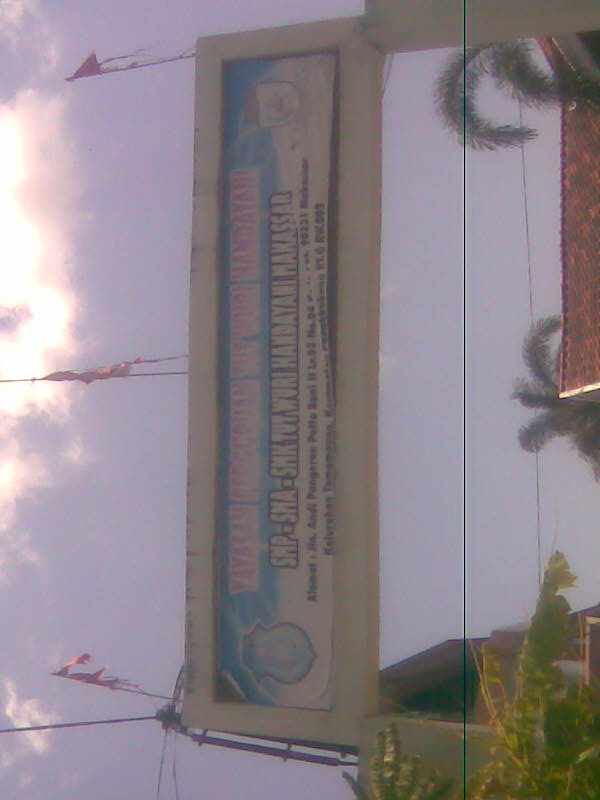 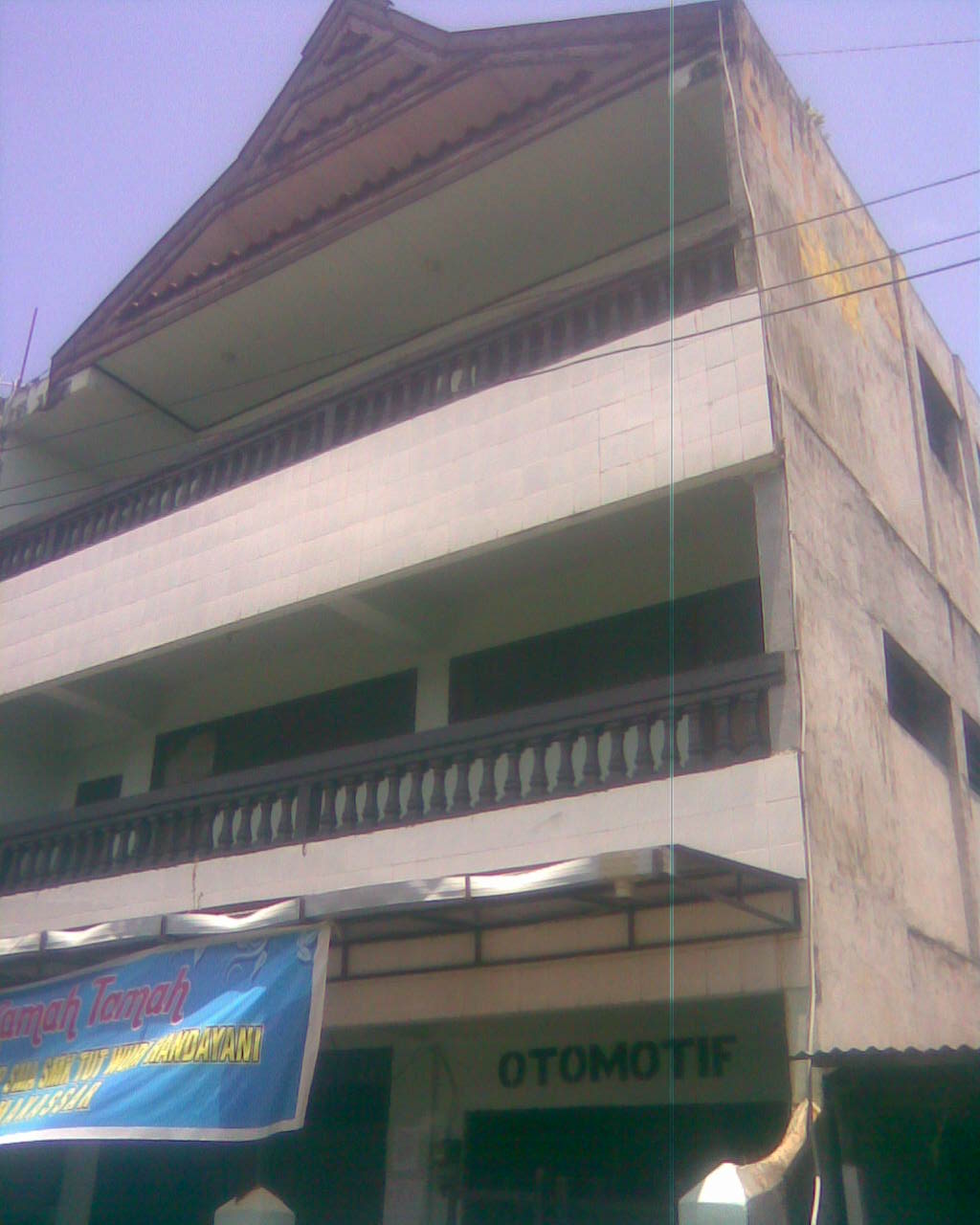          Gebang sekolah Tut Wuri Handayani                Laboratorium IPA yang berada lantai 2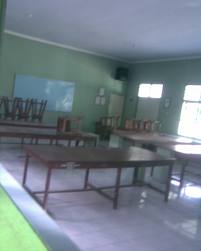 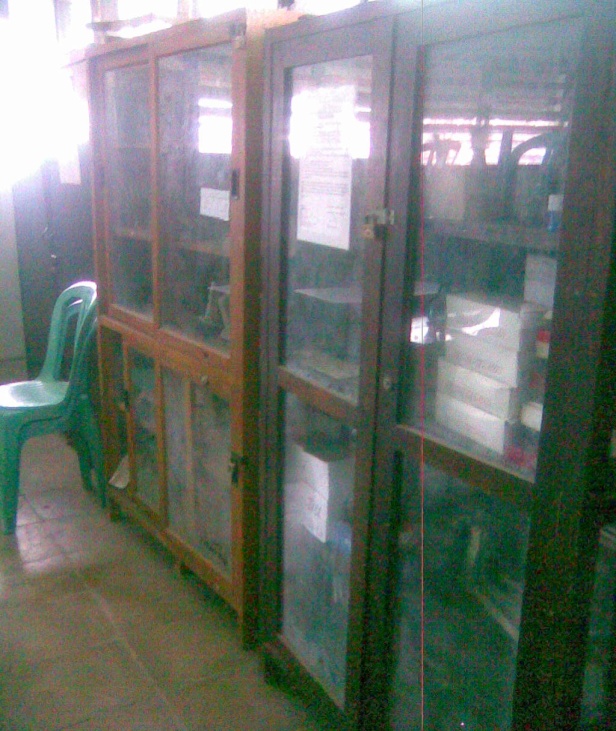                        Ruang Laboratorium	 		     Lemari penyimpanan Peralatan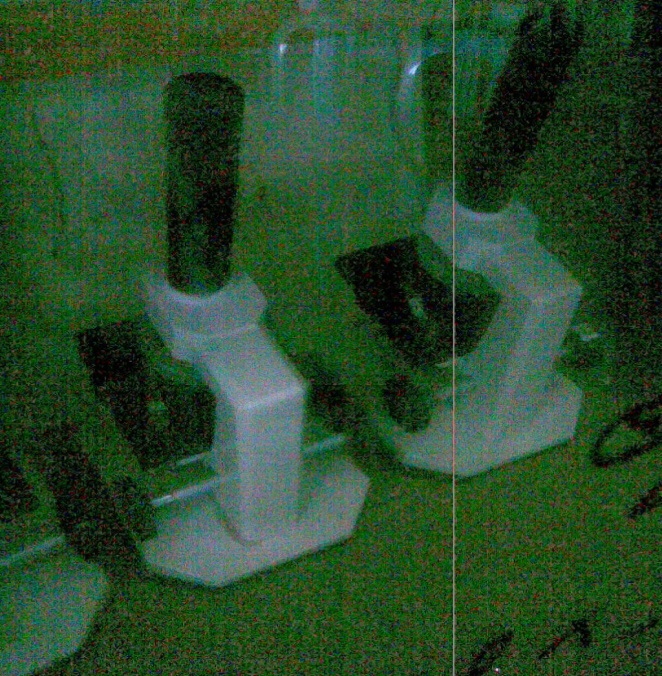 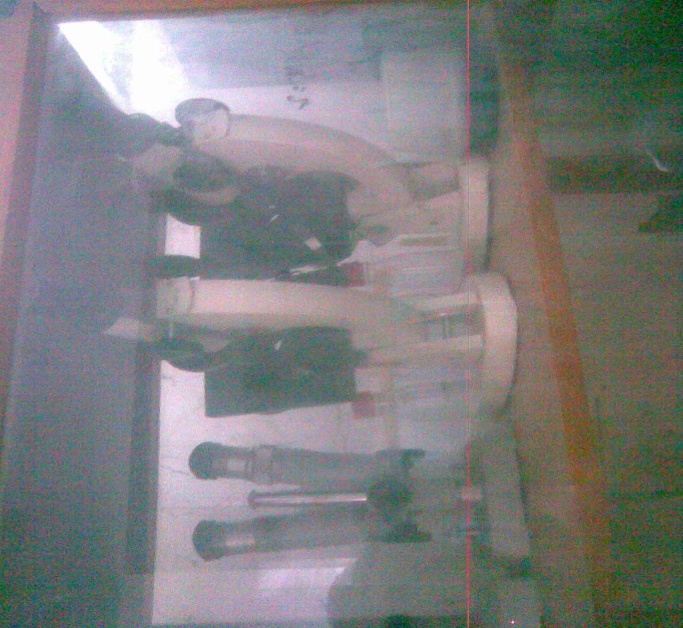                Dokumentasi Miskroskop 1			    Dokumentasi Miskroskop 2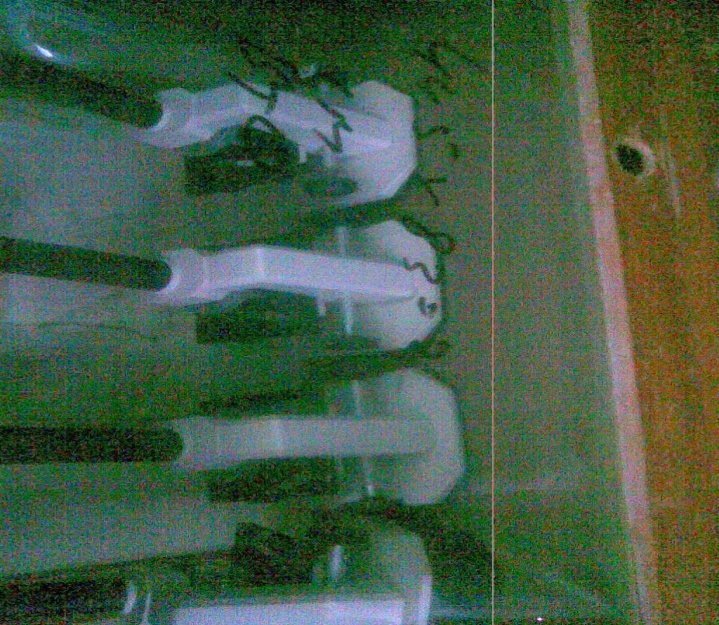 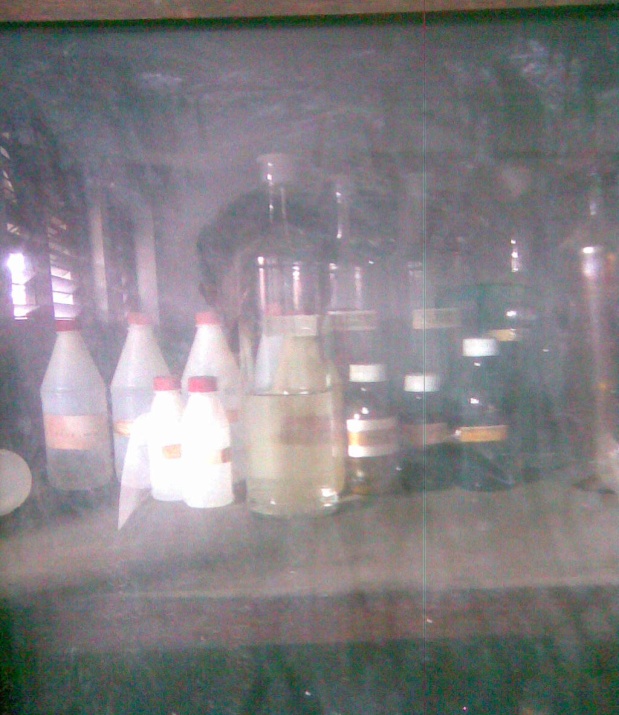                       Penyimpan Peralatan			        Bahan-bahan Laboratorium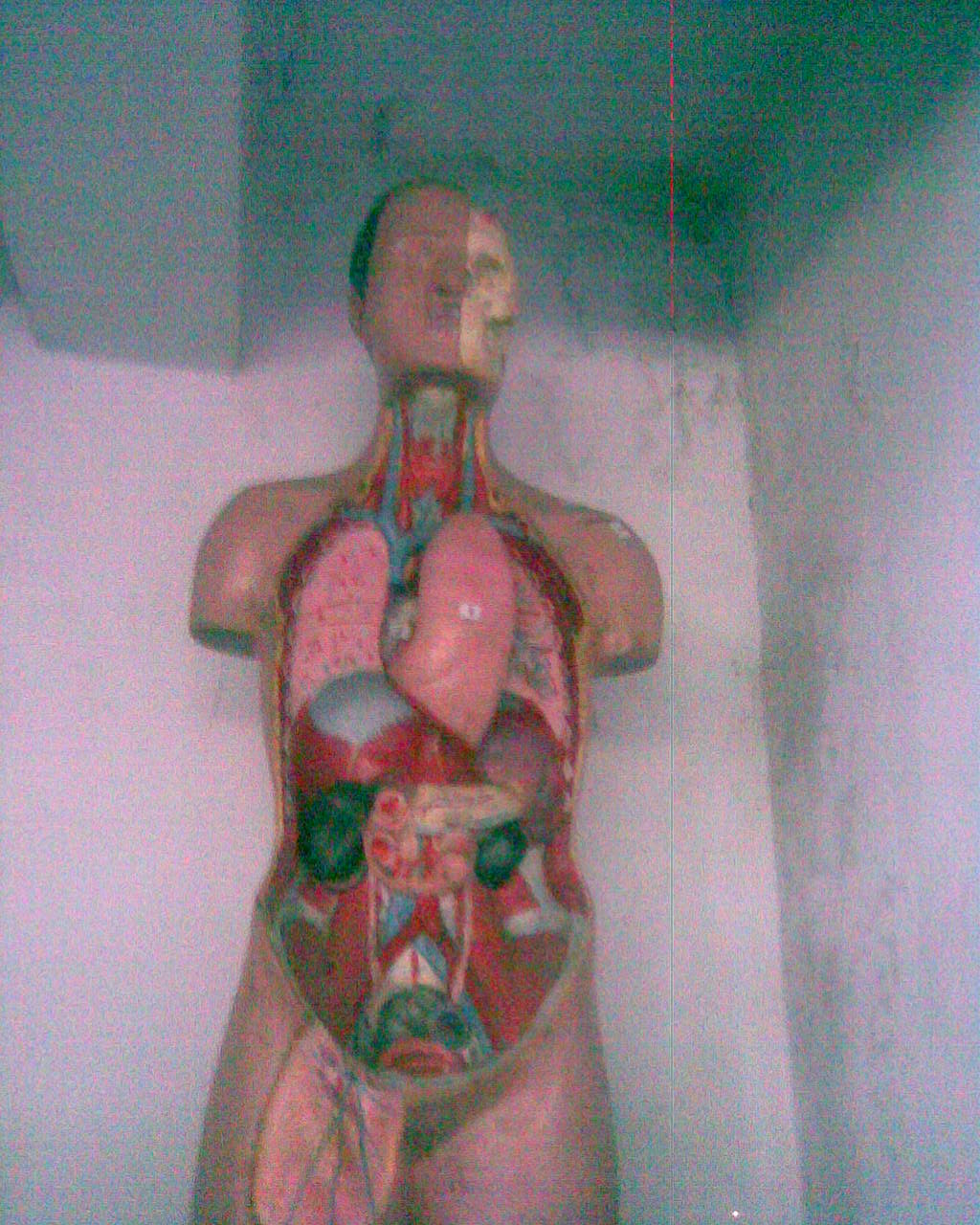 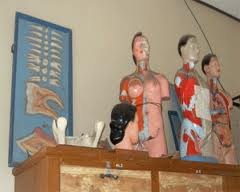          Model organ tubuh manusia (wanita)			Model organ tubuh manusia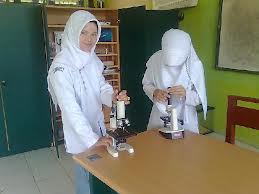 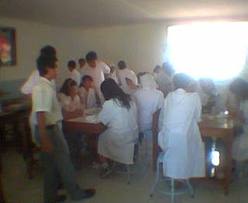 Guru dan siswa menyiapakan alat dan bahan		Siswa belajar dengan berkelompok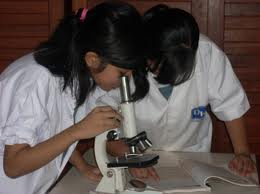 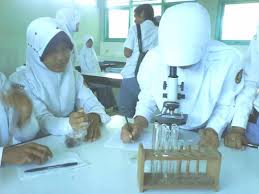 Siswa belajar mengamati jaringan tumbuhan	       Siswa mencatat hasil pengamatan dengandengan menggunakan Miskroskop                        menggunakan Miskroskop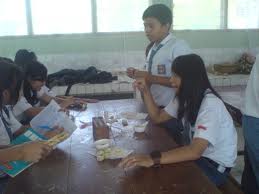 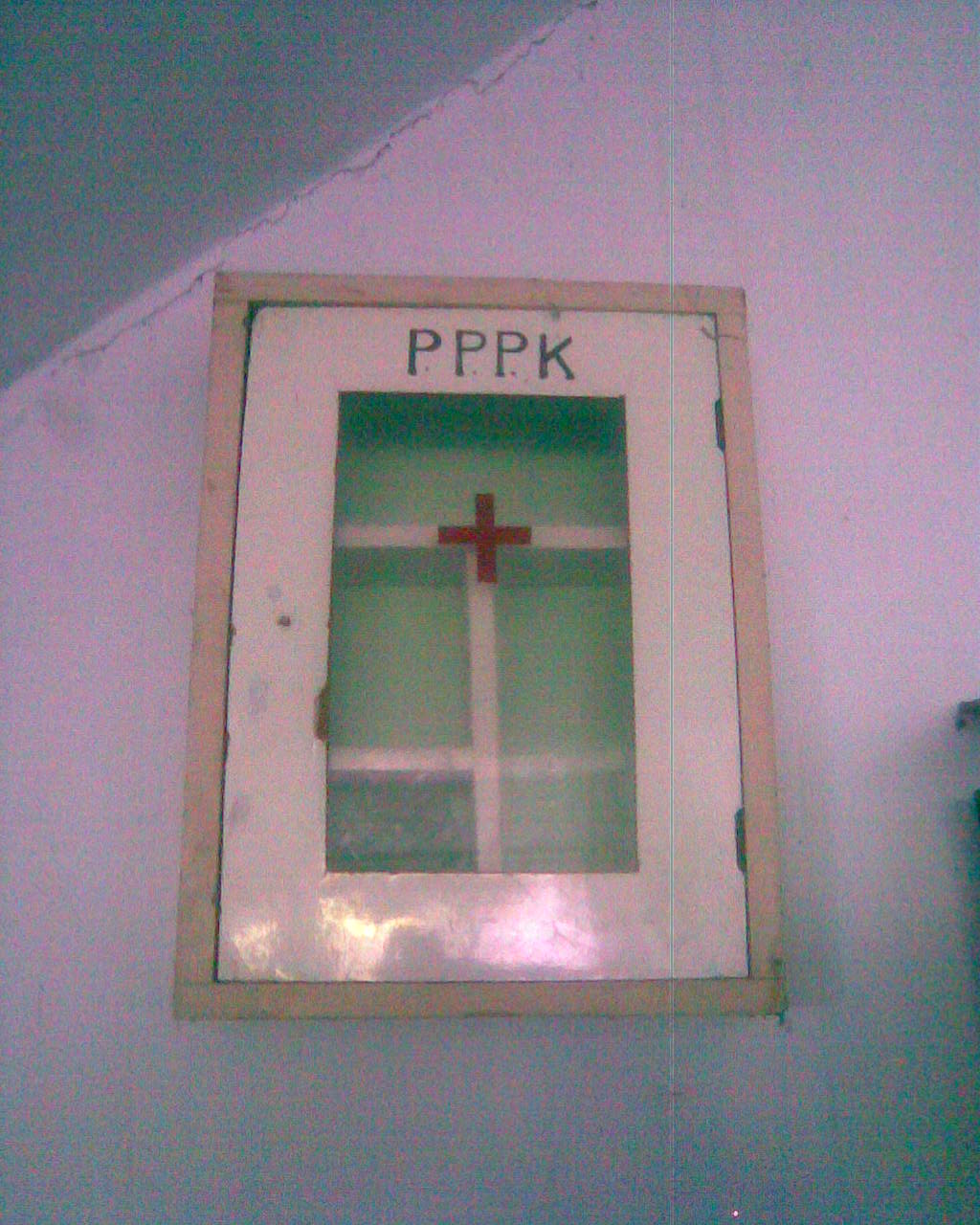 Siswa mendiskusikan hasil pengamatan	       Alat penunjang laboratoriumFOKUS PENELITIANINDIKATORASPEK-ASPEKNOMOR ITEMPemanfaatan Laboratorium IPA pada mata pelajaran Biologi. Kegiatan PembukaanKegiatan inti Kegiatan Penutup Melakukan AppersepsiMenyampaikan tujuan pembelajaranMelakukan penelitian  sesuai dengan tujuan pembelajaran dengan penggunaan mikroskop dan alat peraga.Memberikan tugas kepada kelompok sesuai dengan materi yang dipelajariMembahas tugas kelompok secara bersamaMenarik kesimpulanMemberikan tes12-34-78-910-121314NOObjek ObservasiHasil Observasi1Guru mengecek kehadiran siswa sebelum pembelajaran di mulai2Guru melakukan Appersepsi mengenai pembelajaran sebelumnya3Guru menyampaikan tujuan pembelajaran di laboratorium dengan menggunakan fasiltas yang tersedia4Guru menyiapkan alat-alat dan bahan yang akan di gunakan dan menjelaskan cara menggunakannya5Guru menyesuaikan  metode belajar di laboratorium IPA berdasarkan kondisi tempat belajar6Guru memberi kesempatan bertanya jawab apabila ada hal-hal yang belum diketahui siswa7Apakah guru memantau setiap siswa dalam proses belajar di laboratorium IPA8Apakah guru melakukan penilain proses dalam kegiatan belajar siswa di laboratorium9Guru memberi kesempatan kepada setiap siswa untuk mempresentasekan hasil kerjanya di laboratorium10Apakah guru memberi kesempatan kepada setiap siswa  untuk menanggapi hasil kerja siswa lain11Guru memberikan penghargaan kepada setiap siswa12Apakah guru dan siswa membuat kesimpulan sesuai dengan materi yang dipelajari di laboratorium IPA13Guru pada akhir pembelajaran memberikan tes kepada siswaNOObjek ObeservasiHasil Observasi1Siswa masuk di ruang laboratorium tepat pada waktu jam pelajaran biologi2Siswa duduk  dan  siap mengikuti pembelajaran dengan tenang3Apakah siswa membantu guru dalam mempersiapkan alat-alat yang akan di gunakan dalam pembelajaran4Siswa mengetahui fasilitas yang ada di laboratorium IPA5Mengetahui cara menggunakan alat yang akan di gunakan dalam kegiatam pembelajaran di laboratorium6Mematuhi perintah yang di berikan oleh guru dalam mengikuti proses pembelajaran7Mampu bekerjasama dengan temannya dalam praktikum di laboratorium IPA8Siswa mempertanyakan kepada guru jika di rasa ada yang kurang di pahaminya9Siswa siap mempersentasikan hasil kerja penelitiannya di depan semua siswa10Siswa menanggapi presentasi hasil kerja siswa lain dengan bijaksana11Siswa membuat kesimpulan sesuai dengan materi yang disajikan oleh guru12Siswa mengerjakan tes yang di berikan oleh guruNOObjek ObservasiHasil Observasi1Guru mengecek kehadiran siswa sebelum pembelajaran di mulaiGuru pada awal pembelajaran selalu mengejek kehadiran siswa baik pada saat pembelajaran teori maupun praktek di laboratorium2Guru melakukan Appersepsi mengenai pembelajaran sebelumnyaGuru melakukan appersepsi mengenai pembelajaran sebelumnya dan mengaitkan dengan pembelajaran yang akan di lakukan di laboratorium IPA3Guru menyampaikan tujuan pembelajaran di laboratorium dengan menggunakan fasiltas yang tersediaPada awal pembelajaran guru terlebih dahulu menyampaikan tujuan dari pembelajaran yang akan di lakukan di lab IPA4Guru menyiapkan alat-alat dan bahan yang akan di gunakan dan menjelaskan cara menggunakannyaGuru dan siswa menyiapkan alat-alat yang akan di gunakan pada saat pembelajaran5Guru menyesuaikan  metode belajar di laboratorium IPA berdasarkan kondisi tempat belajarGuru membagi siswa dalam 6 kelompok untuk belajar bekerja sama6Guru memberi kesempatan bertanya jawab apabila ada hal-hal yang belum diketahui siswaGuru selalau memberi kesempatan kepada setiap siswa untuk mempertanyakan yang belum di pahaminya7Apakah guru memantau setiap siswa dalam proses belajar di laboratorium IPAGuru selalu memantau setiap kelompok dalam kegiatan belajar di laboratorium8Apakah guru melakukan penilain proses dalam kegiatan belajar siswa di laboratoriumSelama proses belajar berlangsung guru selalu melakukan penilain individu kepada setiap siswa9Guru memberi kesempatan kepada setiap siswa untuk mempresentasekan hasil kerjanya di laboratoriumSetiap kelompok di berikan kesempatan untuk mempresentasekan hasil kerja kelompoknya10Apakah guru memberi kesempatan kepada setiap siswa  untuk menanggapi hasil kerja siswa lainKelompok lain di beri kesempatan oleh guru untuk menanggapi hasil kerja kelompok yang lain11Guru memberikan penghargaan kepada setiap siswaGuru selalu memberikan pujian kepada setiap kelompok yang hasil kerja kelompoknya memuaskan12Apakah guru dan siswa membuat kesimpulan sesuai dengan materi yang dipelajari di laboratorium IPAPada akhir pembelajarn guru menyimpulkan hasil pembelajarn yang di lakukan di laboratorium IPA13Guru pada akhir pembelajaran memberikan tes kepada siswaSebelum pembelajaran selesai guru selalau memberikan tes kepada siswa untuk mengetahui pemahan siswa terhadap materi yang baru di pelajari di laboratoriumNOObjek ObeservasiHasil Observasi1Siswa masuk di ruang laboratorium tepat pada waktu jam pelajaran biologiSiswa masuk di ruang laboratorium dengan tertib sebelum pebelajaran biologi di mulai2Siswa duduk  dan  siap mengikuti pembelajaran dengan tenangSemua siswa duduk dengan tenang dan sudah siap dalam mengikuti kegiatan belajar di laboratorium3Apakah siswa membantu guru dalam mempersiapkan alat-alat yang akan di gunakan dalam pembelajaranGuru dan siswa bersama-sama menyiapkan alat-alat yang akan di gunakan dalam praktikum di laboratorium4Siswa mengetahui  semua fasilitas yang ada di laboratorium IPAPengetahuan siswa terhadap fasilitas yang ada di laboratorium masih kurang5Mengetahui cara menggunakan alat yang akan di gunakan dalam kegiatam pembelajaran di laboratoriumKeterampilan siswa berbeda-beda dalam menggunakan miskroskop untuk mengamati bahan yang di teliti6Mematuhi perintah yang di berikan oleh guru dalam mengikuti proses pembelajaranSiswa mematuhi semua perintah guru, baik dalam bekerja kelompok ataupun mempersentasikan hasil kerjanya7Mampu bekerjasama dengan temannya dalam praktikum di laboratorium IPAKemampuan siswa masih kurang dalam bekerja sama di sebabkan motivasi dalam belajar berbeda-beda8Siswa mempertanyakan kepada guru jika di rasa ada yang kurang di pahaminyaSelalu mempertanyakan kepada guru jika ada yang kurang di pahami pada saat praktikum9Siswa siap mempersentasikan hasil kerja penelitiannya di depan semua siswaSiswa mempersentasikan hasil kerjanya di laboratorium bersama dengan anggota berkelompok10Siswa menanggapi presentasi hasil kerja siswa lain dengan bijaksanaSemua kelompok aktif menanggapi hasil presentasi oleh kelompok lain di laboratorium11Siswa membuat kesimpulan sesuai dengan materi yang disajikan oleh guruSemua siswa mencatat hasil kesimpulan yang di berikan oleh guru berdasarkan hasil pembelajaran di laboratorium IPA12Siswa mengerjakan tes yang di berikan oleh guruSiswa mengerjakan tes yang di berikan oleh guru secara individu dengan tenangIndikator PencapaianTeknik PenilaianBentuk InstrumenContoh Instrumen / SoalMembedahkan berbagai jaringan pada tumbuhan beserta fungsinyaMenunjukan letak Epidermis, korteks, dan stele (selinder pusat)Tes TertulisPilihan GandaBerilah tanda silang (x) huruf a,b,c, atau d pada jawaban yang paling benar!Faktor luar (eksternal) yang mempengaruhi pertumbuhan pada tumbuhan,kecualiA) Pergantian tahunB) SuhuC) AirD) Cahaya Indikator PencapaianTeknik PenilaianBentuk InstrumenContoh Instrumen / SoalMengidentifikasi  tiap kelas jamur Mengidentifikasi fungsi jamurTes TertulisPilihan GandaBerilah tanda silang (x) huruf a,b,c, atau d pada jawaban yang paling benar!Dinding sel jamur tersusun atas…Selulosa Kitin ProteinLipid